TJ Sokol Cerný Dul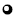 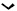 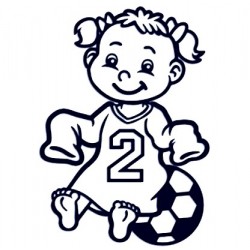 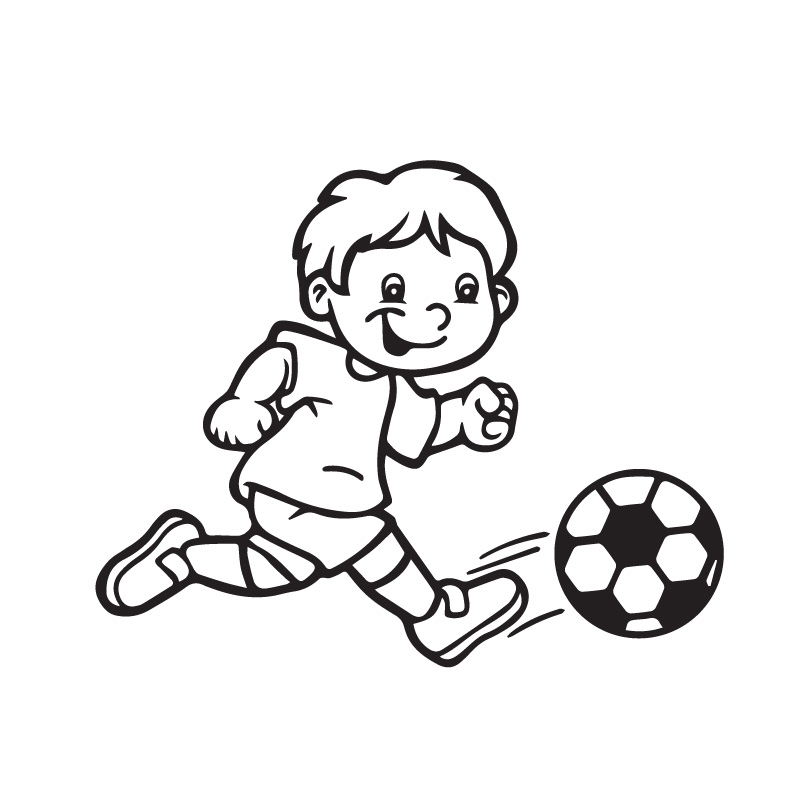 Na fotbalovém hrišti v ČistéPorádáDetský sportovní den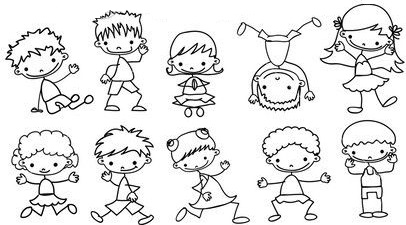 14.6.2019  od  15:00Tešit se mužete na: Kynologickou ukázkuUkázku hasicského sboruSouteže o cenyOpékání burtu